Заполнять печатными буквами!ЗАЯВЛЕНИЕ О ВЫДАЧЕ ДИПЛОМА (необходимое подчеркнуть)«Чемпион НКП Акита»; «Юный Чемпион НКП Акита»; «Победитель НКП Акита»; «Юный Победитель НКП Акита»Сведения о полученных сертификатах (ЧК; ЮЧК; ПК; ЮПК; КЧК; ЮКЧК; СС; ЮСС)ВНИМАНИЕ: К заявке необходимо приложить: копию родословной собаки, оригиналы сертификатов, копии дипломов с выставок.Заявление на выдачу диплома принимается при условии, если с момента получения последнего сертификата прошло ТРИ (3) НЕДЕЛИ.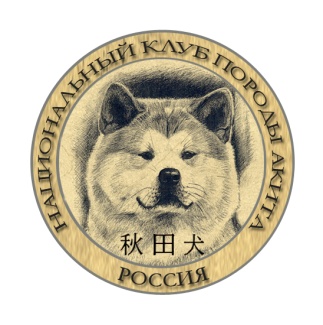 В    Президиум    НКП   «Акита»От ______________________________Тел. _____________________________e-mail: ___________________________Кличка собаки№ родословнойВладелец (Ф.И.О. полностью)Адрес№ДатаСертификатРанг выставкиФамилия эксперта123456Подпись заявителя«____» ___________________20___г.